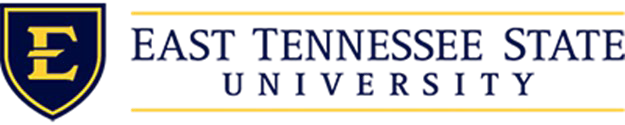  Policy Purpose	INSERT PURPOSE STATEMENT Policy Statement	INSERT POLICY STATEMENTFor longer policies, start with an introductory statement or paragraph. Then, use subsections per the template below. Please follow the formatting as provided. If a policy is not formatted correctly, it will be returned to you for formatting prior to posting for public comment.   EXAMPLE SUBSECTION.INSERT STATEMENTExampleExampleExampleExampleExampleExampleExampleExampleExampleExampleExampleExampleExampleExampleExampleExampleExampleEXAMPLE SUBSECTION.EXAMPLE SUBSECTION.Authority:    INSERT CITES TO STATE, FEDERAL, GOVERNING BODY REGULATIONSPrevious Policy:   INSERT TBR POLICY CITE IF APPLICABLE Definitions	Terms should be listed in alphabetical order. INSERT TERM :	INSERT DEFINITION- definitions should be in complete sentences. INSERT TERM :	INSERT DEFINITION- definitions should be in complete sentences.INSERT TERM :	INSERT DEFINITION- definitions should be in complete sentences. Effective Date:   	Revision Date: 	INSERT PROCEDURESEffective Date: 	Revision Date: 	INSERT IF APPLICABLEPrimary:	INSERT CATEGORYSecondary:	INSERT CATEGORYINSERT POLICY TITLEINSERT POLICY TITLEResponsible Official:  INSERT TITLE OF POSITIONResponsible Office:  INSERT DEPARTMENT